Lukevan Salon vuosikelloLukudiplomiLukemisen tukeminenItsenäinen lukeminen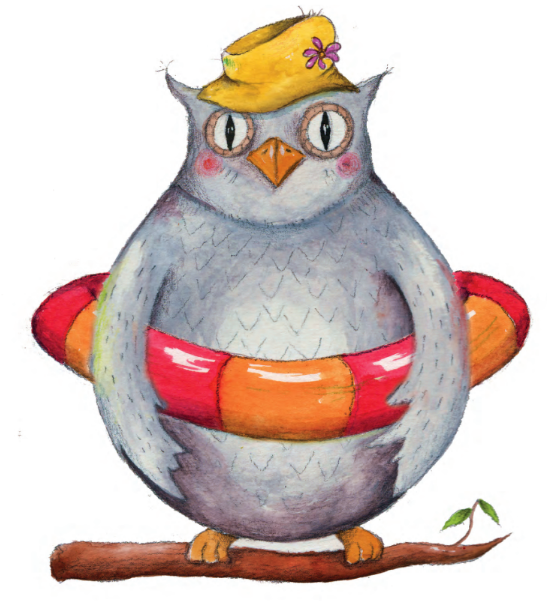 Lukemisen osatavoitteetLukeva yhteisöPerhelukeminenTärkeät päivämäärätLukevan Salon kotisivut -> Salosen lukudiplomiSuunnitelkaa, miten suoritatte lukudiplomin ja miten luette kunkin lukudiplomikirjan:Oma kirjaYhteinen teemaYhteinen genreParikirjaRyhmäkirjaKoko luokan kirjaSuunnittele, miten tuet lukemista kunkin lukudiplomikirjan kohdalla.Kirjan valinta: Kirjaston kirjavinkkaus Opettajan vinkkausOppilaiden vinkkaukset KirjastokäyntiKirjaston kirjakassiKirjan etsiminen netistä Lukudiplomin kirjalistaLukemisen tukeminen: Toiminnalliset tehtävätElämyksellinen lukeminenPienryhmän lukupiiriLuokan lukupiiri    Lukuhaastattelu ParikeskusteluVälitehtävätKirjan käsittely:Toiminnalliset tehtävätParikeskusteluPienryhmäkeskusteluLuokkakeskusteluItsenäiset tehtävät   Harjoituta itsenäistä lukemista päivittäin.Säännöllinen lukeminen koulussaPäivittäiset lukuläksyt koko peruskoulun ajanLukukuplassa lukemisen harjoitteluaAlakoulun tavoite: oppilas osaa lukea itsenäisesti kotona puoli tuntia.Yläkoulun tavoite: oppilas tarttuu kirjaan vapaaehtoisestiValitse joka kuukaudeksi 1–2tavoitetta, joihin keskitytte:Ymmärtävä lukeminenSujuva lukeminen ja lukusujuvuuden seuraaminenSanavaraston kartuttaminenKielitietouden lisääminenVaihtelevat lukuläksytks. lukukortitSuunnitelkaa, miten tuette lukevaa yhteisöäluokissa ja koko koulussa, miten kehitätte kielitietoista koulua ja miten kaunokirjallisuuden lukeminen saadaan osaksi arkea.LuokkayhteisöKouluyhteisöMuut toimijatFyysinen ympäristöOppilailla viikoittain mahdollisuus puhua lukemastaan.Miten lukuvuoden MOK otetaan mukaan lukemiseen?Suunnitelkaa, miten otatte perheet mukaan lukevaan yhteisöön.Lukuläksyjen seurantaLukeva Salon kotisivut -> Lukeva kotiMiettikää, miten huomioitte kalenterivuoden lukevassayhteisössänne.ElokuuLukudiplomin esittelyPortfolion aloittaminenLukusuunnitelman laatiminen1. kirjaKirjallisuustunti lukujärjestykseenKirjastokortitViikoittainen lukutunti tai/ja 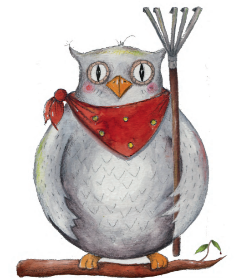 päivittäinen lukuvartti lukujärjestykseenLukemisen mallintaminenLukukestävyyden harjoitteluaLuokan lukeminen näkyväksiVanhempainillatSyyskuu2. kirja8.9. YK:nlukutaitopäivä jaRead HourLokakuu3. kirjaSyysloma on lukuloma.Elokuvaviikko4.10. Maailman eläintenpäivä10.10. Aleksis Kiven päivä, mielikirjapäivä18.10. Satupäivä 27.10. NallepäiväMarraskuu4. kirjaPohjoismainen kirjallisuusviikkoFinlandia-palkinnotIsäinpäiväJoulukuu5. kirjaKirjajoulukalenteriOppimiskeskustelut6.12. ItsenäisyyspäiväTammikuu6. kirjaHelmikuu7. kirja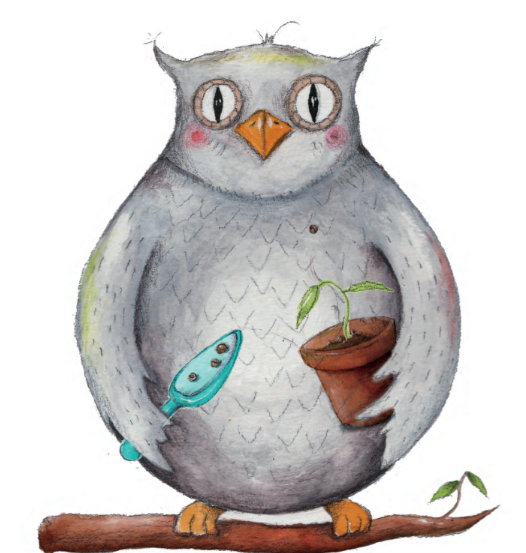 Uutisten viikko5.2. Runebergin päivä 6.2. Saamelaisten kansallispäivä8.2. Lainan päivä 14.2. Ystävänpv.28.2. Kalevalan päiväMaaliskuu8. kirjaMinna Canthin päivä 19.3.Huhtikuu9. kirja2.4.Lastenkirjapv.9.4. Mikael Agricolan päiväLukuviikko23.4. Maailman kirjapäiväToukokuu10. kirjaPortfolion viimeistely ja palautusPalkitseminenLukubingot kesäksiÄitienpäivä12.5. Snellmanin päivä